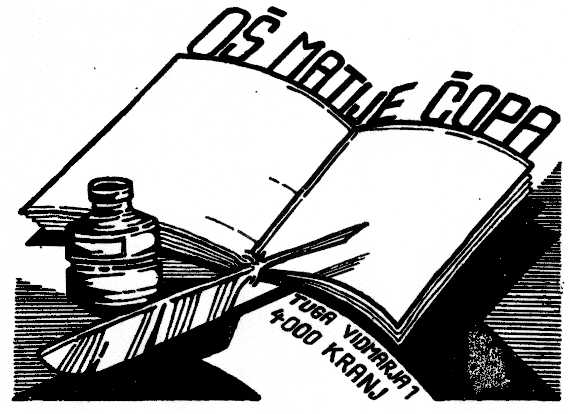 				      OŠ Matije Čopa Kranj,				Ulica Tuga Vidmarja 1, 4000 Kranj										Kranj, 26. 8. 2020OBVESTILO O ZAČETKU ŠOLSKEGA LETA 2020/2021 ZA UČENCE 6.–9. RAZREDA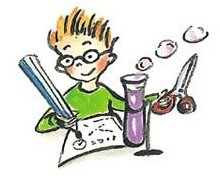 Začetek pouka bo za učence v torek, 1. septembra 2020, ki bo ta dan potekal po naslednjem razporedu:6. A razred ob 8.10 (skozi vhod v garderobo predmetne stopnje)6. B razred ob 8.20 (skozi vhod v garderobo predmetne stopnje)6. C razred ob 8.30 (skozi vhod v garderobo predmetne stopnje) 7. A razred ob 8.40 (skozi vhod v garderobo predmetne stopnje)7. B razred ob 8.45 (skozi vhod v garderobo predmetne stopnje)7. C razred ob 8.50 (skozi vhod v garderobo predmetne stopnje)8. A, 8. B razred ob 9.00 (skozi vhod v garderobo predmetne stopnje)9. A, 9. B razred ob 9.10 (skozi vhod v garderobo predmetne stopnje)Učenci 6.–9. razreda se ob določeni uri zberete pred vhodom v garderobo predmetne stopnje in počakate razrednika/razredničarko. Seznam učencev po razredih bo obešan v garderobi. Pri vstopu v šolo upoštevajte varnostno razdaljo. Imeti morate zaščitno masko, ki si jo šele v razredu lahko odstranite. Učenci imate iste omarice kot v preteklem šolskem letu (razen 6. razredov), zato ne pozabite ključka svoje omarice.Učenci imate dve šolski uri razredni uri, potem pa nadaljujete pouk po urniku. Urnik bo objavljen v petek, 28. 8. 2020, na spletni strani šole.Prvi šolski dan bomo za prijavljene učence organizirali tudi šolsko prehrano: malico in kosilo. S seboj prinesite tudi ključke za kosilo.Želimo vam prijeten začetek šolskega leta.				Vodstvo šole